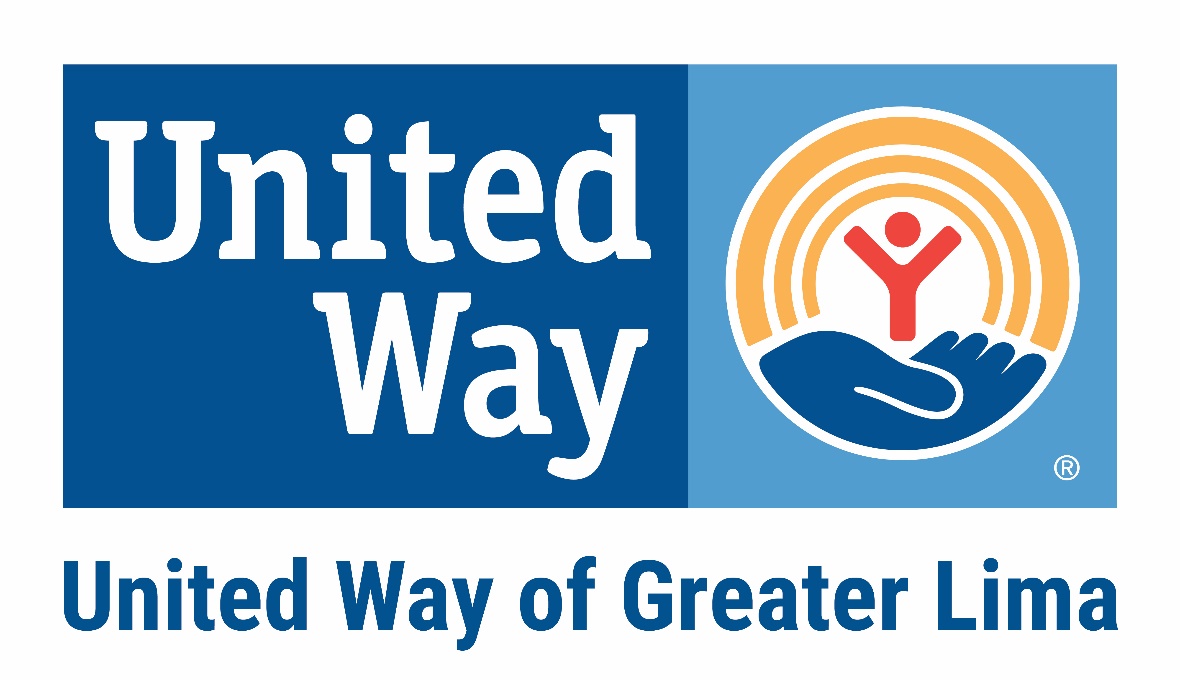 Community Partner AgenciesIMPACT STATISTICS2022(Published 06/01/2023)United Way of Greater Lima – 2020-2022 IMPACT STATISTICS*Data from previous years has been updated based on new information received from Partner Agencies. As a result, some of the graphs will reflect a different total as not all demographic information was updated with new total number of unduplicated clients served in Allen County.*All unknown zip codes were allocated throughout Allen County School districts in 2021 & 2022Impact AreaAgency Name:Program Name:2020 Total Served 2021 Total Served2022 Total ServedDifference Between Last Two Years1IActivate Allen CountyBlock PartiesN/A N/A1255N/A2HAllen County Council on Aging, Inc.Elderly Day Care Center3294433(11)3IAllen County Guardianship Services BoardAllen County Guardianship Services BoardN/A N/A 14N/A 4FSAmerican Red Cross of Northeast IndianaDisaster Cycle Services16713216432 5EDArc of Allen CountyCamp Robin Rogers Day Camp7312872(56)6EDArc of Allen CountyRobin Rogers Day Service5114137(104)7HArea Agency on Aging 3Find A Ride 8711828363(465)8EDBig Brothers Big Sisters of West Central Ohio, Inc.Community/School-Based Mentoring30244445410 9FSBlack Swamp Area Council, Inc., Boy Scouts of AmericaExploring101376(31)10EDBlack Swamp Area Council, Inc., Boy Scouts of AmericaScouting (2021 estimated)82840048585 11EDBluffton Area Weekday Christian Education (School Yr)Bluffton Weekday Christian Ed Release Time450506478(28)12EDBluffton Child Development CenterBluffton Preschool and Day Care107185101(84)13EDBluffton Community Preschool  Bluffton Community PreschoolN/A 506010 14HBluffton Family Recreation  Bluffton Family Recreation77044383777(661)15HBluffton Senior Citizens Association  Exercise ClassN/A 22253 16HBradfield Community CenterHealthy You....Healthy Community24032179(242)17EDBradfield Community CenterMy Brother's Keeper - Lima Chapter1221854(164)18EDChildren's Developmental Center of LimaDevelopmental Preschool Services627551(24)19HColeman Health ServicesWellness to Go! 914741622(119)20HCornerstone of Hope LimaResilient Kids, Teens & Families3315181(70)21HCrime Victim ServicesAllen County Victim Court Advocacy212929661106(1,860)22ICrime Victim ServicesCommunity listening CirclesN/A N/A 2929 Impact AreaAgency Name:Program Name:2020 Total Served 2021 Total Served2022 Total ServedDifference Between Last Two Years23HCrime Victim ServicesViolence Prevention Program10729031238335 24HCrossroads Crisis CenterResidential Program677110332 25Delphos Backpack ProgramDelphos Backpack ProgramN/A N/A 6262 26Delphos Sr CenterDelphos Sr CenterN/A N/A 178178 27EDDolly Parton Imagination LibraryDolly Parton Imagination Library222025353152617 28EDGirl Scouts of Western OhioThe Leadership Experience498959741(218)29FSGoodwill Easter Seals Miami ValleyCommunity Outreach Program303332501169 30EDLima-UMADAOP, Inc.Aiming High Program435281415134 31FSOur Daily Bread Soup Kitchen IncOur Daily Bread555765696(69)32HPREVENTION AWARENESS SUPPORT SERVICESMental Health First Aid in Lima/Allen County212371318(53)33HSalvation ArmyAfter-school Program13716295(67)34Salvation ArmyEmergency Services8989N/A N/A N/A 35HSenior Citizens Services, Inc.Arthritis Aquatics6827680(196)36HSenior Citizens Services, Inc.Rock Steady Boxing at SCS Lima12013543(92)37HSoldiers of HonorSoldiers of Honor2611760(57)38EDTrinity United Methodist ChurchCDF Freedom Schools Summer Program06047(13)39EDWest Ohio Community Action Partnership (summer program)Kindergarten Kamp05346(7)40FSWest Ohio Food BankFeeding More Children and Families1186933462082(1,264)41EDYMCA - Lima FamilyYMCA STEM & Youth Development Program762625725100 42EDYouth for Christ - City Life/Rally PointCity Life/Rally Point3462719 43EDYWCA Child Care Resource and ReferralFamily Fun Learning Group113233169(64)TOTALS42,75923,11320,168(2,945)AGE  20202020 %20212021%20222022%Allen Co Population0 to 5 years1,6533.7%3,672 13.1%4,409 21.9%6.1%6 to 18 years17,60139.4%11,393 40.6%7,276 36.1%16.9%19 to 24 years1,8714.2%1,370 4.9%942 4.7%25 to 62 years (Census counts 18-65)7,52716.8%6,914 24.6%4,657 23.1%58.9%62 and above (Census counts 65 +)4,2589.5%2,540 9.1%1,567 7.8%18.1%Age Unknown11,80626.4%2,178 7.8%1,317 6.5%NATotal Served by Age 44,716 28,066 20,168 GENDER20202020 %20212021%20222022%Allen Co PopulationMale12,19927.3%12,741 45.4%756837.5%50.5%Female14,94533.4%11,063 39.4%803139.8%49.5%Gender - Other7721.7%625 2.2%220.1%Gender Unknown:16,80037.6%3,637 13.0%454722.5%Total Served by Gender44,71628,066 20,168 DISABILITY20202020 %20212021%20222022%Male with Disability4511.0%793 2.8%5032.5%Female with Disability3730.8%649 2.3%3972.0%Gender-Other with Disability00.0%0 0.0%00.0%No Disability/Unknown43,89298.2%26,624 94.9%1926895.5%Total Served by Disability44,71628,066 20,168 RACE/ETHNICITY   20202020 %20212021%20222022%Allen Co PopulationAfrican American1,6723.7%3,218 11.5%255212.7%12.5%American Indian or Alaska Native260.1%26 0.1%350.2%0.3%Asian360.1%84 0.3%750.4%0.8%Caucasian6,06513.6%9,213 32.8%850942.2%80.6%Hispanic or Latino1240.3%281 1.0%2781.4%3.3%Multi-Racial3480.8%852 3.0%8224.1%3.1%Pacific Islander30.0%4 0.0%40.0%ZRace/Ethnicity Unknown/Other36,44281.5%14,388 51.3%789339.1%Total Served Race/Ethnicity44,71628,066 20,168 POVERTY LEVEL20202020 %20212021%20222022%Allen Co PopulationAbove the Federal Poverty Level7641.7%3,641 13.0%281013.9%87.1%Below the Federal Poverty Level22,11149.4%4,951 17.6%473423.5%12.9%Income Level Unknown21,84148.8%19,474 69.4%1262462.6%Total Served by Income44,71628,066 20,168 Number Served by School District20202020 %20212021%20222022%Lima10,62223.8%5,79920.7%4,84424.0%Bath7,30116.3%4,53716.2%3,63018.0%Shawnee4,83410.8%3,87013.8%2,64413.1%Elida3,5888.0%3,14811.2%2,34911.6%Perry 5,41212.1%2,5409.1%2,59012.8%Bluffton1,8944.2%5,32219.0%2,01810.0%Delphos1,9314.3%8813.1%5172.6%Allen East1,1562.6%1,2174.3%9334.6%Spencerville7251.6%7522.7%6433.2%Unknown7,25316.2%TOTAL44,71628,06620,168